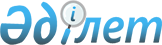 Мемлекеттік мүлікті республикалық меншіктен коммуналдық меншікке берудің кейбір мәселелері туралыҚазақстан Республикасы Үкіметінің 2017 жылғы 7 қазандағы № 627 қаулысы.      "Мемлекеттік заңды тұлғаларға бекітіліп берілген мемлекеттік мүлікті мемлекеттік меншіктің бір түрінен екіншісіне беру қағидасын бекіту туралы" Қазақстан Республикасы Үкіметінің 2011 жылғы 1 маусымдағы № 616 қаулысына сәйкес Қазақстан Республикасының Үкіметі ҚАУЛЫ ЕТЕДІ:

      1. Астана қаласы, "Алматы" ауданы, Сұлтанмахмұт Торайғыров көшесі, № 11 ғимарат мекенжайы бойынша орналасқан, жалпы ауданы 2265,6 шаршы метр, жер учаскесінің ауданы 0,3621 гектар болатын, 140 орындық балабақша ғимараты республикалық меншіктен Қазақстан Республикасының Инвестициялар және даму министрлігі Құрылыс және тұрғын үй-коммуналдық шаруашылық істері комитетінің "Жобаларды мемлекеттік ведомстводан тыс сараптау" шаруашылық жүргізу құқығындағы республикалық мемлекеттік кәсіпорнының ("Мемсараптама" РМК)" теңгерімінен Астана қаласы әкімдігінің коммуналдық меншігіне берілсін.

      2. Қазақстан Республикасы Қаржы министрлігінің Мемлекеттік мүлік және жекешелендіру комитеті Қазақстан Республикасы Инвестициялар және даму министрлігінің Құрылыс және тұрғын үй-коммуналдық шаруашылық істері комитетімен және Астана қаласының әкімдігімен бірлесіп, заңнамада белгіленген тәртіппен осы қаулының 1-тармағында көрсетілген мүлікті қабылдау-беру жөніндегі қажетті ұйымдастырушылық іс-шараларды жүзеге асырсын.

      3. Осы қаулы қол қойылған күнінен бастап қолданысқа енгізіледі.


					© 2012. Қазақстан Республикасы Әділет министрлігінің «Қазақстан Республикасының Заңнама және құқықтық ақпарат институты» ШЖҚ РМК
				
      Қазақстан Республикасының
Премьер-Министрі

Б. Сағынтаев
